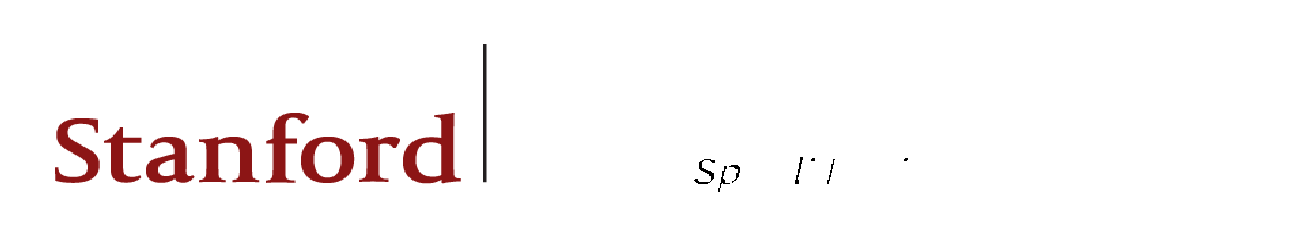 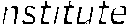 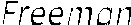 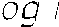 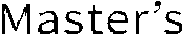 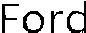 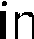 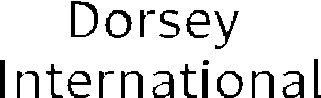 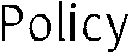 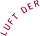 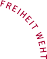 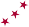 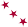 Master’s Program Proposal - Class of 2021Proposal RequirementsPer University policy, students in the Master of Arts in International Policy (MIP) must meet with the program advisor during Spring Quarter of their first year in order to review degree progress. This form is to be submitted by the student at that meeting. Please type or print the application (the PDF can be filled in online and printed for signatures), and retain a copy for your records. If your plans for meeting degree requirements change, you must formally submit the changes for approval. The minimum requirement for this master’s degree is 80 unduplicated units of work completed at Stanford. Joint, dual, and coterm students have a different set of requirements so please adhere to these per Explore Degrees if you fall into one of these categories. Additionally, students participating in the Stan-ford-Vienna Academic Exchange may also have different degree requirements.In your final quarter, you must submit an Application to Graduate for Advanced Degrees through Axess. See “Application to Graduate” deadlines listed in the Stanford University Time Schedule. You are also required to submit a final Master’s Program Proposal in the quarter in which you apply to graduate. This is required no later than three weeks prior to the start of the End Quarter Period.Important Requirements and Timelines:Degree Progress/Program Proposal Review (Spring Quarter, Year 1)Electives Explanatory Memo (Winter Quarter, Year 2); see Page 2 for additional detailsApplication to Graduate in Axess (Quarter of Graduation)Final Program Proposal (Quarter of Graduation)University and MIP PoliciesStudents pursuing an M.A. degree are required to submit an acceptable program proposal, i.e., a coherent course of study, to their department during the first year of study. The program proposal establishes a student’s individual program of study to meet University and department degree requirements. Students who fail to submit an acceptable proposal may be dismissed.The submission, review, and approval of the program proposal is a crucial process, as it confirms the student’s understanding of the requirements for the degree and forms much of the basis for the department to later confer or deny conferral of the degree. The advisor assists the student in planning the program of study.In reviewing the program proposal or any subsequent amendment to it, MIP confirms that:the course of study proposed by the student fulfills program course requirements (e.g., total number of units)all other program requirements are listed on the form (see Master of Arts in International Policy below for details)all general University requirements (minimum units, residency, etc.) for the master’s degree will be met through the proposed program of study, including the following:all required units must be in courses at the 100-level or above75% percent of those units must be in graduate-level courses (generally, at the 200-level or above)no units are awarded for coursework completed elsewhere (i.e., transfer units are not allowed at the master’s level).LinksThe following websites provide important information about University requirements and policies, MIP degree requirements and aca- demic policies, and additional information for students.Explore Degrees (University Bulletin)Explore Degrees (MIP Section)Explore Courses (Course Catalog)MIP WebsiteMIP Student HandbookGraduate Academic Policies and Procedures (GAP)Master of Arts in International Policy (MIP)Degree RequirementsTo earn the M.A. in International Policy, students must complete the courses listed in the curriculum below. These requirements are:Core courses — 31 unitsArea of specialization — 20 units; including:Two required coursesThree or more courses from the approved lists (see “Specialization Courses” in the University Bulletin for approved electives)Capstone course — 9 unitsCustomized Electives — 20 unitsThe minimum number of units required to graduate is 80.Additional DetailsCore courses — Students must enroll in all core courses in their first year at MIP (exceptions for joint, dual, and coterms)Area of Specialization — See Area of Specialization section on Page 3.Capstone — Students must enroll in INTLPOL 310: Policy Change Studio during winter and spring in their second (or final) year.Customized Electives —Students must submit an explanatory memo to the program’s academic services office detailing their choice of courses for the 20 units of elective courses by the end of Winter Quarter in Year 2. These courses must be related to interna- tional policy, broadly understood. Students may choose to: take additional courses in their area of specialization; build their own sub-specialization (e.g., area studies, computational social science certificate); enroll in language courses; or, minor in another program specialization.1Area of SpecializationThe Ford Dorsey Master’s in International Policy (MIP) offers five areas of specialization:Cyber Policy and Security (CYBER)Energy, Natural Resources, and the Environment (ENRE)Global Health (GH)Governance and Development (GOVDEV)International Security (ISEC)Each specialization is guided by one -or more- major research centers at the Freeman Spogli Institute for International Studies (FSI). This collaboration provides MIP students with exposure to cutting-edge research on global policy issues. Students are required to choose one area of specialization and complete at least five courses within the specialization for a minimum of 20 total units.Each area of specialization has two required courses, which must be taken during the first year and prior to enrolling in subsequent courses, except when infeasible due to core courses scheduling conflicts. Additionally, each area of specialization has a list of approved courses, which can be found under the Specialization Courses tab in Explore Degrees. At least three additional courses must be taken from this list.Area of Specialization RequirementsStudents must select an area of specialization during Autumn Quarter of their first year of the program. The area of specialization must be entered into Axess by the student under “sub-plan.”Any change to a student’s area of specialization may be allowed, with permission from the academic services team, through the end of the first academic year. An approved change must be entered into Axess by the student under “sub-plan.”Students must complete the two required courses within the area of concentration, and at least three courses from a list of ap- proved options for a minimum total of 20 units.All course work must be taken for a letter grade.MIP-Specific Academic PoliciesThe University’s general requirements, applicable to all graduate degrees at Stanford, are listed in the University Bulletin. In addition, the MIP-specific degree requirement academic policies are listed below.Core CoursesAll core courses must be completed during the first year of the program. The only exemption is for coterm, dual, or joint degree stu- dents who have conflicts with courses in their other degree program. In this instance, prior approval from MIP is required to move a core course to the second year. Note the additional guidance on first-year core courses:INTLPOL 301A and INTLPOL 301B are a sequenced series. Thus, students are required to enroll in the first course (301A) for Autumn Quarter and the second course (301B) for Winter Quarter.Students are required to enroll in INTLPOL 300 and 302 for Autumn QuarterStudents are required to enroll in INTLPOL 306 for Winter Quarter.Students are required to enroll in INTLPOL 300S, 307, and 308 for Spring Quarter.PracticumStudents enroll in INTLPOL 310 for both Winter Quarter and Spring Quarter of the second year of the program. Additionally, students enroll in INTLPOL 310A in Spring Quarter of the second year of the program.Directed ReadingsStudents may arrange directed reading courses if the current course offerings do not meet particular research or study needs. Directed reading courses are independent study projects students may undertake with Stanford faculty members. Once the student has identified a faculty member to support his or her studies, the student must submit the directed reading proposal for review by the MIP academic services team. Directed reading proposals must be submitted no later than the end of the second week of the quarter. The academic services team reviews the directed reading proposal and renders a decision no later than two days prior to the Final Study List Dead- line. If approved, the MIP staff creates a section number for the specific instructor so the student can enroll in the course. The course is listed as INTLPOL 299: Directed Reading and the section number corresponds to the instructor. There are two restrictions for directed readings:Students can receive credit for a maximum of 5 units per directed reading course.Students must receive a letter grade for the directed reading course.Academic Standing and Grade RequirementMIP students must maintain a minimum 3.0 cumulative GPA to remain in good academic standing. In addition, a minimum 3.0 cumulative GPA is required for conferral of the M.A. degree. Failure to remain in good academic standing due to not meeting the GPA requirement or making insufficient degree progress will result in being placed on academic probation.All courses taken to fulfill requirements for the M.A. in International Policy must be taken for a letter grade. The only exceptions are INTLPOL 300: Policy Seminar for MIP and INTLPOL 300S: Leading Effective Teams, which are only offered as S/NC; courses taken in the Law School, the School of Medicine, or the Graduate School of Business where a letter grade is not an available option; or approved 1 or 2 unit elective courses, which are only offered as S/NC. Pre-approval is required from the MIP student services team in order to apply a non-letter grade course in Law, Medicine, or Business toward the MIP degree.Additional Academic RequirementUnits from language courses may only be applied towards the 16 units of elective coursework. English proficiency courses for interna- tional students do not count towards the MIP degree requirements.See Explore Courses (https://exploredegrees.stanford.edu/schoolofhumanitiesandsciences/internationalpolicy/#masterstext) for additional academic policies.MIP Program Proposal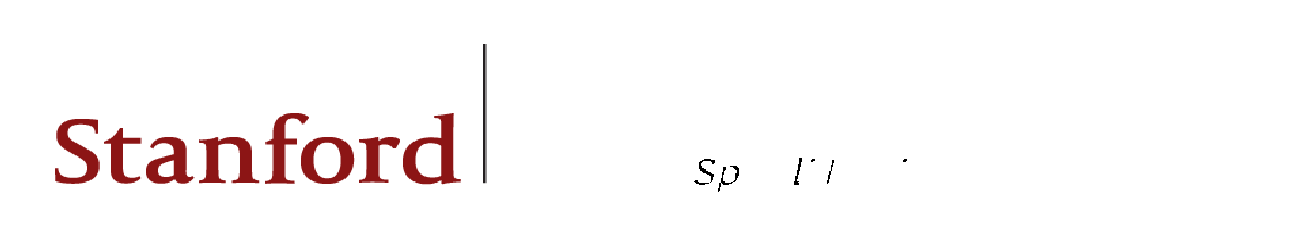 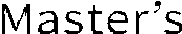 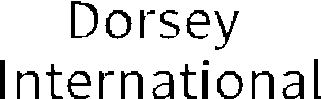 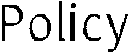 Core CoursesArea of Specialization CoursesNotes (MIP Staff Use):Customized Elective Courses	First and Last Name:  	Capstone CoursesYear 2 - List Degree Requirements and Courses To Complete (e.g., INTLPOL 310: Policy Change Studio (8 units))Degree Progress TotalsSignaturesLast NameFirst NameStudent ID#Email AddressEmail AddressExpected Graduation QuarterExpected Graduation QuarterArea of SpecializationArea of SpecializationArea of SpecializationArea of SpecializationAdditional Academic Program (list joint, dual, certificate, or coterm, if applicable)Additional Academic Program (list joint, dual, certificate, or coterm, if applicable)Additional Academic Program (list joint, dual, certificate, or coterm, if applicable)Additional Academic Program (list joint, dual, certificate, or coterm, if applicable)Course Number(e.g., INTLPOL 300A)Course Name(e.g., International Policy Speaker Series)Units(e.g., 1)Quarter(e.g., Autumn)Year(e.g., 2019-20)Grade(e.g., S)TOTAL UNITSCourse Number(e.g., INTLPOL 230)Course Name(e.g., Democracy, Development, and the Rule of Law)Units(e.g., 5)Quarter(e.g., Autumn)Year(e.g., 2019-20)Grade(e.g., A)TOTAL UNITSCourse Number(e.g., INTLPOL 230)Course Name(e.g., Democracy, Development, and the Rule of Law)Units(e.g., 5)Quarter(e.g., Autumn)Year(e.g., 2019-20)Grade(e.g., A)TOTAL UNITSCourse Number(e.g., INTLPOL 310)Course Name(e.g., Engineering Policy Change)Units(e.g., 4)Quarter(e.g., Winter)Year(e.g., 2019-20)Grade(e.g., A)TOTAL UNITSRequirementUnits CompletedUnits to CompleteTOTALCoreSpecializationElectivesCapstoneTOTALStudent SignatureDateProgram Advisor Name	Program Advisor SignatureDate